Colegio Tecnológico Pulmahue. 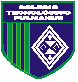 Coordinación Académica Educación Media y Convivencia Escolar.San Francisco de Mostazal, mayo 25 de 2020.Ciencias Naturales 1° Medio: Actividad 7 Seguridad escolarLa Siguiente actividad respóndela en tu cuaderno.  Subsector Biología.Situaciones de riesgo en lo cotidiano.Los siguientes hábitos de higiene personal, son las más recomendadas para  la mantención de una buena salud.Ducharse o bañarse todos los días o día sí y día noLavar el pelo en días alternosUsar desodorante o antitranspirante según sea necesarioCepillar los dientes dos meces al día y usar el hilo dental una vez al día todos los díasUsar calcetines y ropa interior limpios todos los díasActividad Biología.Según lo anterior ¿Es posible contraer una enfermedad por falta de higiene? Justifica tu respuesta.  ¿Qué tipo de problemas o enfermedades pude sufrir una persona por no utilizar calcetines y ropa interior limpia todos los días?  ¿Qué papel crees que cumple la higiene en el control del covd-19 (coronavirus)?Conceptos de importancia:La higiene: es el conjunto de conocimientos y técnicas que aplican los individuos para el control de los factores que ejercen o pueden ejercer efectos nocivos sobre la salud. La higiene personal es el concepto básico del aseo, de la limpieza y del cuidado del cuerpo humano.Las Bacterias: son microorganismos procariotas que pueden ser beneficiosos o dañinos para otros organismos. Los podemos encontrar en todos los ecosistemas de la tierra, desde nuestro intestino hasta en las aguas termales.   Los virus: son una partícula de código genético, ADN o ARN, encapsulada en una vesícula de proteínas. Los virus no se pueden replicar por sí solos. Necesitan infectar células y usar los componentes de la célula huésped para hacer copias de sí mismos. A menudo, el virus daña o mata a la célula huésped en el proceso de multiplicación. Los virus se han encontrado en todos los ecosistemas de la Tierra. Puesto que los virus no tienen la misma biología que las bacterias, no pueden ser combatidos con antibióticos. Tan sólo vacunas o medicaciones antivirales pueden eliminar o reducir la severidad de las enfermedades virales, incluyendo SIDA, Covod-19, sarampión y viruela.Subsector Química:Situaciones de riesgo en lo cotidiano.En una casa o en el colegio se  guardar muchos productos químicos que pueden resultar peligrosos tanto para la salud de la personas, de las mascotas, como dañinos para el medio ambiente. A continuación, te mostraremos algunos de los productos de uso cotidiano que son químicos peligrosos. Que se deben utilizar con cuidad y guardarlos en lugares seguros.Limpiadores, amoniaco, lejía, ácidos. Aunque por lo regular usamos estos productos para limpiar en nuestro hogar sin sufrir ningún daño, son muy peligrosos, pueden dañar la piel y las vías respiratorias.Pinturas a base de aceite y sus disolventes. Termómetros de mercurio. El mercurio y sus vapores dañan el sistema nervioso.Destapa caños. Además de corrosivos, si se mezclan entre ellos se forma un gas tóxico para la salud de las personas y mascotas.Baterías. Los metales que contienen son tóxicos para todos los seres vivos, por eso siempre tenemos que tomar precauciones al usarlas y desecharlas.Actividad Química.Identifica que productos químicos riesgosos tienes en tu hogar y confecciona un listado con todos ellos. Utilizando la información de la pregunta anterior y confecciona un cuadro que diferencie en productos inflamables, corrosivos, irritante a la piel etc. (puedes sacar esta información de las etiquetas de cada producto).Busca en fuente de información confiables ¿Qué daño provocan las pilas al medio ambiente?Subsector Física: Situaciones de riesgo en lo cotidiano.Los riesgos del uso de auriculares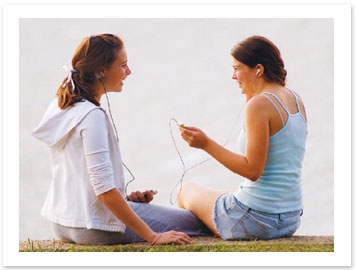 Uno de cada cinco adolescentes entre 12 y 19 años padece una pérdida de audición originada por escuchar música a un nivel demasiado alto de forma regular y durante un tiempo prolongado. La imagen de jóvenes con cascos se ha convertido en algo tan habitual que los especialistas de la audición advierten sobre las lesiones auditivas que pueden llegar a causar el uso y abuso de estos reproductores.El primer síntoma comienza por zumbidos en el oído (acufenos) que avisan de la presencia de una lesión bien en su fase inicial o en un estado avanzado. Si esta dolencia se detecta a tiempo el problema puede ser reversible. Sin embargo, si las células del oído interno ya están muertas es señal de que ha aparecido una pérdida de audición.La prevención es el único remedio que existe para evitar la sordera como consecuencia del empleo continuo de los reproductores de música y a un volumen muy alto. Por ello, es imprescindible concienciar tanto a los padres como a los jóvenes de su importancia y educar a estos últimos para atajar o mitigar este problema que puede empeorar con los años, cuando aparezcan masivamente las consecuencias del abuso de los auriculares.Existe la creencia generalizada de que el elevado volumen de la música que llega a través de los auriculares es más dañino que el tiempo al que se ha estado sometido. No obstante está más que demostrado que ambos factores son igual de importantes. Así pues las lesiones auditivas pueden desencadenarse tanto por el uso prolongado en el tiempo de los auriculares como por la intensidad del volumen.Los jóvenes parecen no darse cuenta ni del elevado volumen ni de sus consecuencias ni de que todo ello está conllevando a que se estén lesionando a ellos mismos. Para impedir que los aparatos alcancen potencias tan elevadas, podemos adquirir un mecanismo que al alcanzar un determinado nivel los pare o, por lo menos, que advierta al usuario del peligro al que están sometidos sus oídos.https://www.gaesjunior.com/actualidad-junior/los-riesgos-del-uso-de-auriculares/Actividad Física.Según lo anterior ¿Qué conductas son peligrosas para nuestros oídos? ¿Cuál es la importancia de evitar el uso de los audífonos?¿Es posible revertir los daños en los oídos? Justifica.Reflexiona y responde. ¿Qué consejo le darías tú a una persona que tiene que tienen algunos de los síntomas mencionados en el artículo?Para dudas con el contenido escribir al correo electrónico: tareas.bio.qui.ayelen@gmail.comPor favor al momento de consultar identificarse con su nombre y curso por favor. Enviar las actividades ya Resuelta al correo tareas.bio.qui.ayelen@gmail.com. Puedes tomar una fotografía de la actividad realizada en tu cuaderno y enviarla.  Fecha de entrega viernes 29 de mayo del 2020TEMA: Evitando accidentes dentro del establecimiento educacional. CURSO: 1° Medio                             ASIGNATURA: Ciencias Naturales (Biología, Química y Física) PROFESOR:  Ayelen Quiñenao Palma OBJETIVO: Identificar y analizar los riesgos que existen en diferentes situaciones cotidianas.